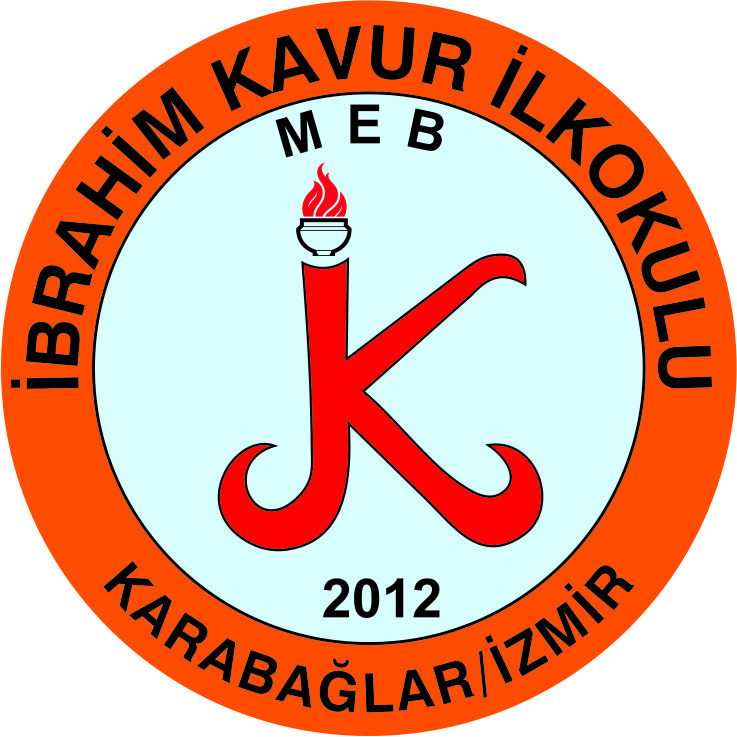 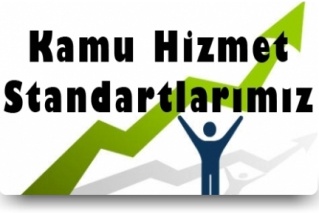                                            İZMİR VALİLİĞİKARABAĞLAR  İBRAHİM KAVUR İLKOKULU  MÜDÜRLÜĞÜ                             KAMU HİZMET STANDARTLARI            Başvuru esnasında yukarıda belirtilen belgelerin dışında belge istenilmesi veya başvuru eksiksiz belge ile yapıldığı halde, hizmetin belirtilen sürede tamamlanmaması durumunda ilk müracaat yerine ya da ikinci müracaat yerine başvurunuz.İlk Müracaat Yeri   :Okul Müdürlüğü                                         İkinci Müracaat Yeri : İlçe Milli Eğitim Müdürlüğüİsim                         :Mustafa AYİL                                            İsim                             : Metin Ender KARABULUTUnvan                      :Okul Müdürü                                             Unvan                          : İlçe Milli Eğitim MüdürüAdres                       :4019 Sokak No:39 Karabağlar /İZMİR    Adres                            : Bahar Mh. 2904 Sk. No:10 KarabağlarTel.                           :(0232) 237 87 12                                       Tel.                              : (0232) 261 86 67Faks                         :(0232) 237 87 17                                        Faks                             : (0232) 262 67 92e-Posta                     :ibrahimkavurilkokulu@meb.k12.tr           e-Posta                         : karabağlar35@meb.gov.trSR. NOHİZMETİN   ADIBAŞVURUDA   İSTENEN BELGELERHİZMETİN TAMAMLANMA SÜRECİ (EN GEÇ)1Kayıt Kabul işlemlerinin Yapılması1-T.C.Kimlik   Numarası2- Kayıt Bilgi Formu1 İş Günü2Anasınıf Kayıt İşlemlerinin Yapılması1- T.C. Kimlik numarası
2- Aşı Kartı 
3- Öğrenci Kayıt Başvuru ve Öğrenci Bilgi Formları (Veli Tarafından Doldurulacak)1 İş Günü3Nakil ve Geçiş İşlemlerinin Yapılması1-   T.C.Kimlik Numarası2-   Veli Dilekçesi3-   Şehit ve muharip gazi çocukları ile özel eğitime ihtiyacı olan çocuklar   için  durumlarını gösteren belge4 Saat4Denklik ile kayıt işlemlerinin Yapılması1-T.C.Kimlik   Numarası2-Denklik   Belgesi1 İş Günü5Öğrenci  Belgesi Verilmesi1-Dilekçe15 Dakika6Öğrenim Durum Belgesinin Verilmesi1-Dilekçe2 Saat7Öğrenim Belgesi, Nakil Belgesi ve Diplomasını Kaybedenlere Mezuniyet/Ayrılma   Belgelerinin Verilmesi1-Dilekçe2-Savaş, sel, deprem, yangın  gibi nedenlerle okul kayıtları yok olmuş ise öğrenim durumlarını kanıtlayan  belge3- Kimlik Fotokopisi1 İş Günü8Yabancı Uyruklu Öğrencilerin Kayıt Kabul İşlemlerinin Yapılması1-Denklik   Belgesi2-Öğrencinin  Türkiye’de öğrenim görebileceğine dair Emniyet Genel müdürlüğünden alınacak  en az bir yıllık oturum belgesi30 Dakika